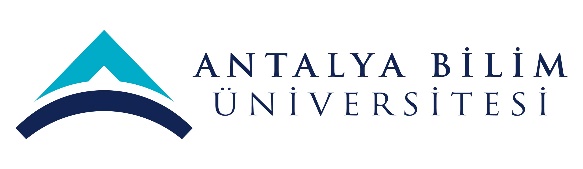 AKTS DERS TANITIM FORMUAKTS DERS TANITIM FORMUAKTS DERS TANITIM FORMUAKTS DERS TANITIM FORMUAKTS DERS TANITIM FORMUAKTS DERS TANITIM FORMUAKTS DERS TANITIM FORMUAKTS DERS TANITIM FORMUAKTS DERS TANITIM FORMUAKTS DERS TANITIM FORMUAKTS DERS TANITIM FORMUAKTS DERS TANITIM FORMUAKTS DERS TANITIM FORMUAKTS DERS TANITIM FORMUAKTS DERS TANITIM FORMUAKTS DERS TANITIM FORMUAKTS DERS TANITIM FORMUAKTS DERS TANITIM FORMUAKTS DERS TANITIM FORMUAKTS DERS TANITIM FORMUAKTS DERS TANITIM FORMUAKTS DERS TANITIM FORMUAKTS DERS TANITIM FORMUAKTS DERS TANITIM FORMUAKTS DERS TANITIM FORMUAKTS DERS TANITIM FORMUAKTS DERS TANITIM FORMU	I. BÖLÜM (Senato Onayı)	I. BÖLÜM (Senato Onayı)	I. BÖLÜM (Senato Onayı)	I. BÖLÜM (Senato Onayı)	I. BÖLÜM (Senato Onayı)	I. BÖLÜM (Senato Onayı)	I. BÖLÜM (Senato Onayı)	I. BÖLÜM (Senato Onayı)	I. BÖLÜM (Senato Onayı)	I. BÖLÜM (Senato Onayı)	I. BÖLÜM (Senato Onayı)	I. BÖLÜM (Senato Onayı)	I. BÖLÜM (Senato Onayı)	I. BÖLÜM (Senato Onayı)	I. BÖLÜM (Senato Onayı)	I. BÖLÜM (Senato Onayı)	I. BÖLÜM (Senato Onayı)	I. BÖLÜM (Senato Onayı)	I. BÖLÜM (Senato Onayı)	I. BÖLÜM (Senato Onayı)	I. BÖLÜM (Senato Onayı)	I. BÖLÜM (Senato Onayı)	I. BÖLÜM (Senato Onayı)	I. BÖLÜM (Senato Onayı)	I. BÖLÜM (Senato Onayı)	I. BÖLÜM (Senato Onayı)	I. BÖLÜM (Senato Onayı)	I. BÖLÜM (Senato Onayı)Dersi Açan Fakülte /YOTurizm FakültesiTurizm FakültesiTurizm FakültesiTurizm FakültesiTurizm FakültesiTurizm FakültesiTurizm FakültesiTurizm FakültesiTurizm FakültesiTurizm FakültesiTurizm FakültesiTurizm FakültesiTurizm FakültesiTurizm FakültesiTurizm FakültesiTurizm FakültesiTurizm FakültesiTurizm FakültesiTurizm FakültesiTurizm FakültesiTurizm FakültesiTurizm FakültesiTurizm FakültesiTurizm FakültesiTurizm FakültesiTurizm FakültesiTurizm FakültesiDersi Açan BölümGastronomi ve Mutfak SanatlarıGastronomi ve Mutfak SanatlarıGastronomi ve Mutfak SanatlarıGastronomi ve Mutfak SanatlarıGastronomi ve Mutfak SanatlarıGastronomi ve Mutfak SanatlarıGastronomi ve Mutfak SanatlarıGastronomi ve Mutfak SanatlarıGastronomi ve Mutfak SanatlarıGastronomi ve Mutfak SanatlarıGastronomi ve Mutfak SanatlarıGastronomi ve Mutfak SanatlarıGastronomi ve Mutfak SanatlarıGastronomi ve Mutfak SanatlarıGastronomi ve Mutfak SanatlarıGastronomi ve Mutfak SanatlarıGastronomi ve Mutfak SanatlarıGastronomi ve Mutfak SanatlarıGastronomi ve Mutfak SanatlarıGastronomi ve Mutfak SanatlarıGastronomi ve Mutfak SanatlarıGastronomi ve Mutfak SanatlarıGastronomi ve Mutfak SanatlarıGastronomi ve Mutfak SanatlarıGastronomi ve Mutfak SanatlarıGastronomi ve Mutfak SanatlarıGastronomi ve Mutfak SanatlarıDersi Alan Program (lar)Gastronomi ve Mutfak SanatlarıGastronomi ve Mutfak SanatlarıGastronomi ve Mutfak SanatlarıGastronomi ve Mutfak SanatlarıGastronomi ve Mutfak SanatlarıGastronomi ve Mutfak SanatlarıGastronomi ve Mutfak SanatlarıGastronomi ve Mutfak SanatlarıGastronomi ve Mutfak SanatlarıGastronomi ve Mutfak SanatlarıGastronomi ve Mutfak SanatlarıGastronomi ve Mutfak SanatlarıSeçmeliSeçmeliSeçmeliSeçmeliSeçmeliSeçmeliSeçmeliSeçmeliSeçmeliSeçmeliSeçmeliSeçmeliSeçmeliSeçmeliSeçmeliDersi Alan Program (lar)Dersi Alan Program (lar)Ders Kodu GAST 335GAST 335GAST 335GAST 335GAST 335GAST 335GAST 335GAST 335GAST 335GAST 335GAST 335GAST 335GAST 335GAST 335GAST 335GAST 335GAST 335GAST 335GAST 335GAST 335GAST 335GAST 335GAST 335GAST 335GAST 335GAST 335GAST 335Ders AdıGastronomide Yeni TrendlerGastronomide Yeni TrendlerGastronomide Yeni TrendlerGastronomide Yeni TrendlerGastronomide Yeni TrendlerGastronomide Yeni TrendlerGastronomide Yeni TrendlerGastronomide Yeni TrendlerGastronomide Yeni TrendlerGastronomide Yeni TrendlerGastronomide Yeni TrendlerGastronomide Yeni TrendlerGastronomide Yeni TrendlerGastronomide Yeni TrendlerGastronomide Yeni TrendlerGastronomide Yeni TrendlerGastronomide Yeni TrendlerGastronomide Yeni TrendlerGastronomide Yeni TrendlerGastronomide Yeni TrendlerGastronomide Yeni TrendlerGastronomide Yeni TrendlerGastronomide Yeni TrendlerGastronomide Yeni TrendlerGastronomide Yeni TrendlerGastronomide Yeni TrendlerGastronomide Yeni TrendlerÖğretim dili İngilizceİngilizceİngilizceİngilizceİngilizceİngilizceİngilizceİngilizceİngilizceİngilizceİngilizceİngilizceİngilizceİngilizceİngilizceİngilizceİngilizceİngilizceİngilizceİngilizceİngilizceİngilizceİngilizceİngilizceİngilizceİngilizceİngilizceDers TürüDersDersDersDersDersDersDersDersDersDersDersDersDersDersDersDersDersDersDersDersDersDersDersDersDersDersDersDers SeviyesiLisansLisansLisansLisansLisansLisansLisansLisansLisansLisansLisansLisansLisansLisansLisansLisansLisansLisansLisansLisansLisansLisansLisansLisansLisansLisansLisansHaftalık Ders SaatiDers: 3Ders: 3Ders: 3Ders: 3Ders: 3Lab: Lab: Lab: Lab: Uygulama: Uygulama: Uygulama: Uygulama: Uygulama: Uygulama: Uygulama: Diğer: Diğer: Diğer: Diğer: Diğer: Diğer: Diğer: Diğer: Diğer: Diğer: Diğer: AKTS Kredisi444444444444444444444444444Notlandırma TürüHarf NotuHarf NotuHarf NotuHarf NotuHarf NotuHarf NotuHarf NotuHarf NotuHarf NotuHarf NotuHarf NotuHarf NotuHarf NotuHarf NotuHarf NotuHarf NotuHarf NotuHarf NotuHarf NotuHarf NotuHarf NotuHarf NotuHarf NotuHarf NotuHarf NotuHarf NotuHarf NotuÖn koşul/larN/AN/AN/AN/AN/AN/AN/AN/AN/AN/AN/AN/AN/AN/AN/AN/AN/AN/AN/AN/AN/AN/AN/AN/AN/AN/AN/AYan koşul/larN/AN/AN/AN/AN/AN/AN/AN/AN/AN/AN/AN/AN/AN/AN/AN/AN/AN/AN/AN/AN/AN/AN/AN/AN/AN/AN/AKayıt KısıtlamasıN/AN/AN/AN/AN/AN/AN/AN/AN/AN/AN/AN/AN/AN/AN/AN/AN/AN/AN/AN/AN/AN/AN/AN/AN/AN/AN/ADersin Amacı Dersin amacı yiyecek içecek sektörüne yön veren farklı yaklaşım ve akımları ve bu akımların nasıl, neden ve ne zaman oluştuğunu öğrenmek; farklı mutfak akımlarını ayırt ederek mutfak sanatlarına yön veren ya da verecek olan dinamikleri anlamak.Dersin amacı yiyecek içecek sektörüne yön veren farklı yaklaşım ve akımları ve bu akımların nasıl, neden ve ne zaman oluştuğunu öğrenmek; farklı mutfak akımlarını ayırt ederek mutfak sanatlarına yön veren ya da verecek olan dinamikleri anlamak.Dersin amacı yiyecek içecek sektörüne yön veren farklı yaklaşım ve akımları ve bu akımların nasıl, neden ve ne zaman oluştuğunu öğrenmek; farklı mutfak akımlarını ayırt ederek mutfak sanatlarına yön veren ya da verecek olan dinamikleri anlamak.Dersin amacı yiyecek içecek sektörüne yön veren farklı yaklaşım ve akımları ve bu akımların nasıl, neden ve ne zaman oluştuğunu öğrenmek; farklı mutfak akımlarını ayırt ederek mutfak sanatlarına yön veren ya da verecek olan dinamikleri anlamak.Dersin amacı yiyecek içecek sektörüne yön veren farklı yaklaşım ve akımları ve bu akımların nasıl, neden ve ne zaman oluştuğunu öğrenmek; farklı mutfak akımlarını ayırt ederek mutfak sanatlarına yön veren ya da verecek olan dinamikleri anlamak.Dersin amacı yiyecek içecek sektörüne yön veren farklı yaklaşım ve akımları ve bu akımların nasıl, neden ve ne zaman oluştuğunu öğrenmek; farklı mutfak akımlarını ayırt ederek mutfak sanatlarına yön veren ya da verecek olan dinamikleri anlamak.Dersin amacı yiyecek içecek sektörüne yön veren farklı yaklaşım ve akımları ve bu akımların nasıl, neden ve ne zaman oluştuğunu öğrenmek; farklı mutfak akımlarını ayırt ederek mutfak sanatlarına yön veren ya da verecek olan dinamikleri anlamak.Dersin amacı yiyecek içecek sektörüne yön veren farklı yaklaşım ve akımları ve bu akımların nasıl, neden ve ne zaman oluştuğunu öğrenmek; farklı mutfak akımlarını ayırt ederek mutfak sanatlarına yön veren ya da verecek olan dinamikleri anlamak.Dersin amacı yiyecek içecek sektörüne yön veren farklı yaklaşım ve akımları ve bu akımların nasıl, neden ve ne zaman oluştuğunu öğrenmek; farklı mutfak akımlarını ayırt ederek mutfak sanatlarına yön veren ya da verecek olan dinamikleri anlamak.Dersin amacı yiyecek içecek sektörüne yön veren farklı yaklaşım ve akımları ve bu akımların nasıl, neden ve ne zaman oluştuğunu öğrenmek; farklı mutfak akımlarını ayırt ederek mutfak sanatlarına yön veren ya da verecek olan dinamikleri anlamak.Dersin amacı yiyecek içecek sektörüne yön veren farklı yaklaşım ve akımları ve bu akımların nasıl, neden ve ne zaman oluştuğunu öğrenmek; farklı mutfak akımlarını ayırt ederek mutfak sanatlarına yön veren ya da verecek olan dinamikleri anlamak.Dersin amacı yiyecek içecek sektörüne yön veren farklı yaklaşım ve akımları ve bu akımların nasıl, neden ve ne zaman oluştuğunu öğrenmek; farklı mutfak akımlarını ayırt ederek mutfak sanatlarına yön veren ya da verecek olan dinamikleri anlamak.Dersin amacı yiyecek içecek sektörüne yön veren farklı yaklaşım ve akımları ve bu akımların nasıl, neden ve ne zaman oluştuğunu öğrenmek; farklı mutfak akımlarını ayırt ederek mutfak sanatlarına yön veren ya da verecek olan dinamikleri anlamak.Dersin amacı yiyecek içecek sektörüne yön veren farklı yaklaşım ve akımları ve bu akımların nasıl, neden ve ne zaman oluştuğunu öğrenmek; farklı mutfak akımlarını ayırt ederek mutfak sanatlarına yön veren ya da verecek olan dinamikleri anlamak.Dersin amacı yiyecek içecek sektörüne yön veren farklı yaklaşım ve akımları ve bu akımların nasıl, neden ve ne zaman oluştuğunu öğrenmek; farklı mutfak akımlarını ayırt ederek mutfak sanatlarına yön veren ya da verecek olan dinamikleri anlamak.Dersin amacı yiyecek içecek sektörüne yön veren farklı yaklaşım ve akımları ve bu akımların nasıl, neden ve ne zaman oluştuğunu öğrenmek; farklı mutfak akımlarını ayırt ederek mutfak sanatlarına yön veren ya da verecek olan dinamikleri anlamak.Dersin amacı yiyecek içecek sektörüne yön veren farklı yaklaşım ve akımları ve bu akımların nasıl, neden ve ne zaman oluştuğunu öğrenmek; farklı mutfak akımlarını ayırt ederek mutfak sanatlarına yön veren ya da verecek olan dinamikleri anlamak.Dersin amacı yiyecek içecek sektörüne yön veren farklı yaklaşım ve akımları ve bu akımların nasıl, neden ve ne zaman oluştuğunu öğrenmek; farklı mutfak akımlarını ayırt ederek mutfak sanatlarına yön veren ya da verecek olan dinamikleri anlamak.Dersin amacı yiyecek içecek sektörüne yön veren farklı yaklaşım ve akımları ve bu akımların nasıl, neden ve ne zaman oluştuğunu öğrenmek; farklı mutfak akımlarını ayırt ederek mutfak sanatlarına yön veren ya da verecek olan dinamikleri anlamak.Dersin amacı yiyecek içecek sektörüne yön veren farklı yaklaşım ve akımları ve bu akımların nasıl, neden ve ne zaman oluştuğunu öğrenmek; farklı mutfak akımlarını ayırt ederek mutfak sanatlarına yön veren ya da verecek olan dinamikleri anlamak.Dersin amacı yiyecek içecek sektörüne yön veren farklı yaklaşım ve akımları ve bu akımların nasıl, neden ve ne zaman oluştuğunu öğrenmek; farklı mutfak akımlarını ayırt ederek mutfak sanatlarına yön veren ya da verecek olan dinamikleri anlamak.Dersin amacı yiyecek içecek sektörüne yön veren farklı yaklaşım ve akımları ve bu akımların nasıl, neden ve ne zaman oluştuğunu öğrenmek; farklı mutfak akımlarını ayırt ederek mutfak sanatlarına yön veren ya da verecek olan dinamikleri anlamak.Dersin amacı yiyecek içecek sektörüne yön veren farklı yaklaşım ve akımları ve bu akımların nasıl, neden ve ne zaman oluştuğunu öğrenmek; farklı mutfak akımlarını ayırt ederek mutfak sanatlarına yön veren ya da verecek olan dinamikleri anlamak.Dersin amacı yiyecek içecek sektörüne yön veren farklı yaklaşım ve akımları ve bu akımların nasıl, neden ve ne zaman oluştuğunu öğrenmek; farklı mutfak akımlarını ayırt ederek mutfak sanatlarına yön veren ya da verecek olan dinamikleri anlamak.Dersin amacı yiyecek içecek sektörüne yön veren farklı yaklaşım ve akımları ve bu akımların nasıl, neden ve ne zaman oluştuğunu öğrenmek; farklı mutfak akımlarını ayırt ederek mutfak sanatlarına yön veren ya da verecek olan dinamikleri anlamak.Dersin amacı yiyecek içecek sektörüne yön veren farklı yaklaşım ve akımları ve bu akımların nasıl, neden ve ne zaman oluştuğunu öğrenmek; farklı mutfak akımlarını ayırt ederek mutfak sanatlarına yön veren ya da verecek olan dinamikleri anlamak.Dersin amacı yiyecek içecek sektörüne yön veren farklı yaklaşım ve akımları ve bu akımların nasıl, neden ve ne zaman oluştuğunu öğrenmek; farklı mutfak akımlarını ayırt ederek mutfak sanatlarına yön veren ya da verecek olan dinamikleri anlamak.Ders İçeriği Bu derste gastronomi trendleri, kültür, beslenme alışkanlıkları ve diyet trendleri ele alınmaktadır. Dersin amacı öğrencilere sağlıklı beslenme, füzyon mutfağı, haute cusine, nouvelle cusine ve moleküler gastronomi gibi belli başlı çağdaş gastronomi trendlerini tanıtmaktır. Öğrenciler yemek trendleri ve günümüzün sağlık endüstrisi ile ilgili konularla ilgili derslere ve seminerlere katılacaklardır.Bu derste gastronomi trendleri, kültür, beslenme alışkanlıkları ve diyet trendleri ele alınmaktadır. Dersin amacı öğrencilere sağlıklı beslenme, füzyon mutfağı, haute cusine, nouvelle cusine ve moleküler gastronomi gibi belli başlı çağdaş gastronomi trendlerini tanıtmaktır. Öğrenciler yemek trendleri ve günümüzün sağlık endüstrisi ile ilgili konularla ilgili derslere ve seminerlere katılacaklardır.Bu derste gastronomi trendleri, kültür, beslenme alışkanlıkları ve diyet trendleri ele alınmaktadır. Dersin amacı öğrencilere sağlıklı beslenme, füzyon mutfağı, haute cusine, nouvelle cusine ve moleküler gastronomi gibi belli başlı çağdaş gastronomi trendlerini tanıtmaktır. Öğrenciler yemek trendleri ve günümüzün sağlık endüstrisi ile ilgili konularla ilgili derslere ve seminerlere katılacaklardır.Bu derste gastronomi trendleri, kültür, beslenme alışkanlıkları ve diyet trendleri ele alınmaktadır. Dersin amacı öğrencilere sağlıklı beslenme, füzyon mutfağı, haute cusine, nouvelle cusine ve moleküler gastronomi gibi belli başlı çağdaş gastronomi trendlerini tanıtmaktır. Öğrenciler yemek trendleri ve günümüzün sağlık endüstrisi ile ilgili konularla ilgili derslere ve seminerlere katılacaklardır.Bu derste gastronomi trendleri, kültür, beslenme alışkanlıkları ve diyet trendleri ele alınmaktadır. Dersin amacı öğrencilere sağlıklı beslenme, füzyon mutfağı, haute cusine, nouvelle cusine ve moleküler gastronomi gibi belli başlı çağdaş gastronomi trendlerini tanıtmaktır. Öğrenciler yemek trendleri ve günümüzün sağlık endüstrisi ile ilgili konularla ilgili derslere ve seminerlere katılacaklardır.Bu derste gastronomi trendleri, kültür, beslenme alışkanlıkları ve diyet trendleri ele alınmaktadır. Dersin amacı öğrencilere sağlıklı beslenme, füzyon mutfağı, haute cusine, nouvelle cusine ve moleküler gastronomi gibi belli başlı çağdaş gastronomi trendlerini tanıtmaktır. Öğrenciler yemek trendleri ve günümüzün sağlık endüstrisi ile ilgili konularla ilgili derslere ve seminerlere katılacaklardır.Bu derste gastronomi trendleri, kültür, beslenme alışkanlıkları ve diyet trendleri ele alınmaktadır. Dersin amacı öğrencilere sağlıklı beslenme, füzyon mutfağı, haute cusine, nouvelle cusine ve moleküler gastronomi gibi belli başlı çağdaş gastronomi trendlerini tanıtmaktır. Öğrenciler yemek trendleri ve günümüzün sağlık endüstrisi ile ilgili konularla ilgili derslere ve seminerlere katılacaklardır.Bu derste gastronomi trendleri, kültür, beslenme alışkanlıkları ve diyet trendleri ele alınmaktadır. Dersin amacı öğrencilere sağlıklı beslenme, füzyon mutfağı, haute cusine, nouvelle cusine ve moleküler gastronomi gibi belli başlı çağdaş gastronomi trendlerini tanıtmaktır. Öğrenciler yemek trendleri ve günümüzün sağlık endüstrisi ile ilgili konularla ilgili derslere ve seminerlere katılacaklardır.Bu derste gastronomi trendleri, kültür, beslenme alışkanlıkları ve diyet trendleri ele alınmaktadır. Dersin amacı öğrencilere sağlıklı beslenme, füzyon mutfağı, haute cusine, nouvelle cusine ve moleküler gastronomi gibi belli başlı çağdaş gastronomi trendlerini tanıtmaktır. Öğrenciler yemek trendleri ve günümüzün sağlık endüstrisi ile ilgili konularla ilgili derslere ve seminerlere katılacaklardır.Bu derste gastronomi trendleri, kültür, beslenme alışkanlıkları ve diyet trendleri ele alınmaktadır. Dersin amacı öğrencilere sağlıklı beslenme, füzyon mutfağı, haute cusine, nouvelle cusine ve moleküler gastronomi gibi belli başlı çağdaş gastronomi trendlerini tanıtmaktır. Öğrenciler yemek trendleri ve günümüzün sağlık endüstrisi ile ilgili konularla ilgili derslere ve seminerlere katılacaklardır.Bu derste gastronomi trendleri, kültür, beslenme alışkanlıkları ve diyet trendleri ele alınmaktadır. Dersin amacı öğrencilere sağlıklı beslenme, füzyon mutfağı, haute cusine, nouvelle cusine ve moleküler gastronomi gibi belli başlı çağdaş gastronomi trendlerini tanıtmaktır. Öğrenciler yemek trendleri ve günümüzün sağlık endüstrisi ile ilgili konularla ilgili derslere ve seminerlere katılacaklardır.Bu derste gastronomi trendleri, kültür, beslenme alışkanlıkları ve diyet trendleri ele alınmaktadır. Dersin amacı öğrencilere sağlıklı beslenme, füzyon mutfağı, haute cusine, nouvelle cusine ve moleküler gastronomi gibi belli başlı çağdaş gastronomi trendlerini tanıtmaktır. Öğrenciler yemek trendleri ve günümüzün sağlık endüstrisi ile ilgili konularla ilgili derslere ve seminerlere katılacaklardır.Bu derste gastronomi trendleri, kültür, beslenme alışkanlıkları ve diyet trendleri ele alınmaktadır. Dersin amacı öğrencilere sağlıklı beslenme, füzyon mutfağı, haute cusine, nouvelle cusine ve moleküler gastronomi gibi belli başlı çağdaş gastronomi trendlerini tanıtmaktır. Öğrenciler yemek trendleri ve günümüzün sağlık endüstrisi ile ilgili konularla ilgili derslere ve seminerlere katılacaklardır.Bu derste gastronomi trendleri, kültür, beslenme alışkanlıkları ve diyet trendleri ele alınmaktadır. Dersin amacı öğrencilere sağlıklı beslenme, füzyon mutfağı, haute cusine, nouvelle cusine ve moleküler gastronomi gibi belli başlı çağdaş gastronomi trendlerini tanıtmaktır. Öğrenciler yemek trendleri ve günümüzün sağlık endüstrisi ile ilgili konularla ilgili derslere ve seminerlere katılacaklardır.Bu derste gastronomi trendleri, kültür, beslenme alışkanlıkları ve diyet trendleri ele alınmaktadır. Dersin amacı öğrencilere sağlıklı beslenme, füzyon mutfağı, haute cusine, nouvelle cusine ve moleküler gastronomi gibi belli başlı çağdaş gastronomi trendlerini tanıtmaktır. Öğrenciler yemek trendleri ve günümüzün sağlık endüstrisi ile ilgili konularla ilgili derslere ve seminerlere katılacaklardır.Bu derste gastronomi trendleri, kültür, beslenme alışkanlıkları ve diyet trendleri ele alınmaktadır. Dersin amacı öğrencilere sağlıklı beslenme, füzyon mutfağı, haute cusine, nouvelle cusine ve moleküler gastronomi gibi belli başlı çağdaş gastronomi trendlerini tanıtmaktır. Öğrenciler yemek trendleri ve günümüzün sağlık endüstrisi ile ilgili konularla ilgili derslere ve seminerlere katılacaklardır.Bu derste gastronomi trendleri, kültür, beslenme alışkanlıkları ve diyet trendleri ele alınmaktadır. Dersin amacı öğrencilere sağlıklı beslenme, füzyon mutfağı, haute cusine, nouvelle cusine ve moleküler gastronomi gibi belli başlı çağdaş gastronomi trendlerini tanıtmaktır. Öğrenciler yemek trendleri ve günümüzün sağlık endüstrisi ile ilgili konularla ilgili derslere ve seminerlere katılacaklardır.Bu derste gastronomi trendleri, kültür, beslenme alışkanlıkları ve diyet trendleri ele alınmaktadır. Dersin amacı öğrencilere sağlıklı beslenme, füzyon mutfağı, haute cusine, nouvelle cusine ve moleküler gastronomi gibi belli başlı çağdaş gastronomi trendlerini tanıtmaktır. Öğrenciler yemek trendleri ve günümüzün sağlık endüstrisi ile ilgili konularla ilgili derslere ve seminerlere katılacaklardır.Bu derste gastronomi trendleri, kültür, beslenme alışkanlıkları ve diyet trendleri ele alınmaktadır. Dersin amacı öğrencilere sağlıklı beslenme, füzyon mutfağı, haute cusine, nouvelle cusine ve moleküler gastronomi gibi belli başlı çağdaş gastronomi trendlerini tanıtmaktır. Öğrenciler yemek trendleri ve günümüzün sağlık endüstrisi ile ilgili konularla ilgili derslere ve seminerlere katılacaklardır.Bu derste gastronomi trendleri, kültür, beslenme alışkanlıkları ve diyet trendleri ele alınmaktadır. Dersin amacı öğrencilere sağlıklı beslenme, füzyon mutfağı, haute cusine, nouvelle cusine ve moleküler gastronomi gibi belli başlı çağdaş gastronomi trendlerini tanıtmaktır. Öğrenciler yemek trendleri ve günümüzün sağlık endüstrisi ile ilgili konularla ilgili derslere ve seminerlere katılacaklardır.Bu derste gastronomi trendleri, kültür, beslenme alışkanlıkları ve diyet trendleri ele alınmaktadır. Dersin amacı öğrencilere sağlıklı beslenme, füzyon mutfağı, haute cusine, nouvelle cusine ve moleküler gastronomi gibi belli başlı çağdaş gastronomi trendlerini tanıtmaktır. Öğrenciler yemek trendleri ve günümüzün sağlık endüstrisi ile ilgili konularla ilgili derslere ve seminerlere katılacaklardır.Bu derste gastronomi trendleri, kültür, beslenme alışkanlıkları ve diyet trendleri ele alınmaktadır. Dersin amacı öğrencilere sağlıklı beslenme, füzyon mutfağı, haute cusine, nouvelle cusine ve moleküler gastronomi gibi belli başlı çağdaş gastronomi trendlerini tanıtmaktır. Öğrenciler yemek trendleri ve günümüzün sağlık endüstrisi ile ilgili konularla ilgili derslere ve seminerlere katılacaklardır.Bu derste gastronomi trendleri, kültür, beslenme alışkanlıkları ve diyet trendleri ele alınmaktadır. Dersin amacı öğrencilere sağlıklı beslenme, füzyon mutfağı, haute cusine, nouvelle cusine ve moleküler gastronomi gibi belli başlı çağdaş gastronomi trendlerini tanıtmaktır. Öğrenciler yemek trendleri ve günümüzün sağlık endüstrisi ile ilgili konularla ilgili derslere ve seminerlere katılacaklardır.Bu derste gastronomi trendleri, kültür, beslenme alışkanlıkları ve diyet trendleri ele alınmaktadır. Dersin amacı öğrencilere sağlıklı beslenme, füzyon mutfağı, haute cusine, nouvelle cusine ve moleküler gastronomi gibi belli başlı çağdaş gastronomi trendlerini tanıtmaktır. Öğrenciler yemek trendleri ve günümüzün sağlık endüstrisi ile ilgili konularla ilgili derslere ve seminerlere katılacaklardır.Bu derste gastronomi trendleri, kültür, beslenme alışkanlıkları ve diyet trendleri ele alınmaktadır. Dersin amacı öğrencilere sağlıklı beslenme, füzyon mutfağı, haute cusine, nouvelle cusine ve moleküler gastronomi gibi belli başlı çağdaş gastronomi trendlerini tanıtmaktır. Öğrenciler yemek trendleri ve günümüzün sağlık endüstrisi ile ilgili konularla ilgili derslere ve seminerlere katılacaklardır.Bu derste gastronomi trendleri, kültür, beslenme alışkanlıkları ve diyet trendleri ele alınmaktadır. Dersin amacı öğrencilere sağlıklı beslenme, füzyon mutfağı, haute cusine, nouvelle cusine ve moleküler gastronomi gibi belli başlı çağdaş gastronomi trendlerini tanıtmaktır. Öğrenciler yemek trendleri ve günümüzün sağlık endüstrisi ile ilgili konularla ilgili derslere ve seminerlere katılacaklardır.Bu derste gastronomi trendleri, kültür, beslenme alışkanlıkları ve diyet trendleri ele alınmaktadır. Dersin amacı öğrencilere sağlıklı beslenme, füzyon mutfağı, haute cusine, nouvelle cusine ve moleküler gastronomi gibi belli başlı çağdaş gastronomi trendlerini tanıtmaktır. Öğrenciler yemek trendleri ve günümüzün sağlık endüstrisi ile ilgili konularla ilgili derslere ve seminerlere katılacaklardır.Öğrenim Çıktıları ÖÇ1ÖÇ1Dünyadaki yemek akımlarını yorumlayabilirDünyadaki yemek akımlarını yorumlayabilirDünyadaki yemek akımlarını yorumlayabilirDünyadaki yemek akımlarını yorumlayabilirDünyadaki yemek akımlarını yorumlayabilirDünyadaki yemek akımlarını yorumlayabilirDünyadaki yemek akımlarını yorumlayabilirDünyadaki yemek akımlarını yorumlayabilirDünyadaki yemek akımlarını yorumlayabilirDünyadaki yemek akımlarını yorumlayabilirDünyadaki yemek akımlarını yorumlayabilirDünyadaki yemek akımlarını yorumlayabilirDünyadaki yemek akımlarını yorumlayabilirDünyadaki yemek akımlarını yorumlayabilirDünyadaki yemek akımlarını yorumlayabilirDünyadaki yemek akımlarını yorumlayabilirDünyadaki yemek akımlarını yorumlayabilirDünyadaki yemek akımlarını yorumlayabilirDünyadaki yemek akımlarını yorumlayabilirDünyadaki yemek akımlarını yorumlayabilirDünyadaki yemek akımlarını yorumlayabilirDünyadaki yemek akımlarını yorumlayabilirDünyadaki yemek akımlarını yorumlayabilirDünyadaki yemek akımlarını yorumlayabilirDünyadaki yemek akımlarını yorumlayabilirÖğrenim Çıktıları ÖÇ2ÖÇ2Dünyadaki yemek akımlarını ülkemize uyarlayabilirDünyadaki yemek akımlarını ülkemize uyarlayabilirDünyadaki yemek akımlarını ülkemize uyarlayabilirDünyadaki yemek akımlarını ülkemize uyarlayabilirDünyadaki yemek akımlarını ülkemize uyarlayabilirDünyadaki yemek akımlarını ülkemize uyarlayabilirDünyadaki yemek akımlarını ülkemize uyarlayabilirDünyadaki yemek akımlarını ülkemize uyarlayabilirDünyadaki yemek akımlarını ülkemize uyarlayabilirDünyadaki yemek akımlarını ülkemize uyarlayabilirDünyadaki yemek akımlarını ülkemize uyarlayabilirDünyadaki yemek akımlarını ülkemize uyarlayabilirDünyadaki yemek akımlarını ülkemize uyarlayabilirDünyadaki yemek akımlarını ülkemize uyarlayabilirDünyadaki yemek akımlarını ülkemize uyarlayabilirDünyadaki yemek akımlarını ülkemize uyarlayabilirDünyadaki yemek akımlarını ülkemize uyarlayabilirDünyadaki yemek akımlarını ülkemize uyarlayabilirDünyadaki yemek akımlarını ülkemize uyarlayabilirDünyadaki yemek akımlarını ülkemize uyarlayabilirDünyadaki yemek akımlarını ülkemize uyarlayabilirDünyadaki yemek akımlarını ülkemize uyarlayabilirDünyadaki yemek akımlarını ülkemize uyarlayabilirDünyadaki yemek akımlarını ülkemize uyarlayabilirDünyadaki yemek akımlarını ülkemize uyarlayabilirÖğrenim Çıktıları ÖÇ3ÖÇ3Dünya mutfklarından reçeteleri yorumlayabilirDünya mutfklarından reçeteleri yorumlayabilirDünya mutfklarından reçeteleri yorumlayabilirDünya mutfklarından reçeteleri yorumlayabilirDünya mutfklarından reçeteleri yorumlayabilirDünya mutfklarından reçeteleri yorumlayabilirDünya mutfklarından reçeteleri yorumlayabilirDünya mutfklarından reçeteleri yorumlayabilirDünya mutfklarından reçeteleri yorumlayabilirDünya mutfklarından reçeteleri yorumlayabilirDünya mutfklarından reçeteleri yorumlayabilirDünya mutfklarından reçeteleri yorumlayabilirDünya mutfklarından reçeteleri yorumlayabilirDünya mutfklarından reçeteleri yorumlayabilirDünya mutfklarından reçeteleri yorumlayabilirDünya mutfklarından reçeteleri yorumlayabilirDünya mutfklarından reçeteleri yorumlayabilirDünya mutfklarından reçeteleri yorumlayabilirDünya mutfklarından reçeteleri yorumlayabilirDünya mutfklarından reçeteleri yorumlayabilirDünya mutfklarından reçeteleri yorumlayabilirDünya mutfklarından reçeteleri yorumlayabilirDünya mutfklarından reçeteleri yorumlayabilirDünya mutfklarından reçeteleri yorumlayabilirDünya mutfklarından reçeteleri yorumlayabilirÖğrenim Çıktıları ÖÇ4ÖÇ4Kendi gıda reçetelerini yaratabilirKendi gıda reçetelerini yaratabilirKendi gıda reçetelerini yaratabilirKendi gıda reçetelerini yaratabilirKendi gıda reçetelerini yaratabilirKendi gıda reçetelerini yaratabilirKendi gıda reçetelerini yaratabilirKendi gıda reçetelerini yaratabilirKendi gıda reçetelerini yaratabilirKendi gıda reçetelerini yaratabilirKendi gıda reçetelerini yaratabilirKendi gıda reçetelerini yaratabilirKendi gıda reçetelerini yaratabilirKendi gıda reçetelerini yaratabilirKendi gıda reçetelerini yaratabilirKendi gıda reçetelerini yaratabilirKendi gıda reçetelerini yaratabilirKendi gıda reçetelerini yaratabilirKendi gıda reçetelerini yaratabilirKendi gıda reçetelerini yaratabilirKendi gıda reçetelerini yaratabilirKendi gıda reçetelerini yaratabilirKendi gıda reçetelerini yaratabilirKendi gıda reçetelerini yaratabilirKendi gıda reçetelerini yaratabilirÖğrenim Çıktıları ÖÇ5ÖÇ5Sağlıklı beslenme ve diyet reçeteleri oluşturabilirSağlıklı beslenme ve diyet reçeteleri oluşturabilirSağlıklı beslenme ve diyet reçeteleri oluşturabilirSağlıklı beslenme ve diyet reçeteleri oluşturabilirSağlıklı beslenme ve diyet reçeteleri oluşturabilirSağlıklı beslenme ve diyet reçeteleri oluşturabilirSağlıklı beslenme ve diyet reçeteleri oluşturabilirSağlıklı beslenme ve diyet reçeteleri oluşturabilirSağlıklı beslenme ve diyet reçeteleri oluşturabilirSağlıklı beslenme ve diyet reçeteleri oluşturabilirSağlıklı beslenme ve diyet reçeteleri oluşturabilirSağlıklı beslenme ve diyet reçeteleri oluşturabilirSağlıklı beslenme ve diyet reçeteleri oluşturabilirSağlıklı beslenme ve diyet reçeteleri oluşturabilirSağlıklı beslenme ve diyet reçeteleri oluşturabilirSağlıklı beslenme ve diyet reçeteleri oluşturabilirSağlıklı beslenme ve diyet reçeteleri oluşturabilirSağlıklı beslenme ve diyet reçeteleri oluşturabilirSağlıklı beslenme ve diyet reçeteleri oluşturabilirSağlıklı beslenme ve diyet reçeteleri oluşturabilirSağlıklı beslenme ve diyet reçeteleri oluşturabilirSağlıklı beslenme ve diyet reçeteleri oluşturabilirSağlıklı beslenme ve diyet reçeteleri oluşturabilirSağlıklı beslenme ve diyet reçeteleri oluşturabilirSağlıklı beslenme ve diyet reçeteleri oluşturabilirÖğrenim Çıktıları ÖÇ6ÖÇ6II. BÖLÜM (Fakülte Kurulu Onayı)II. BÖLÜM (Fakülte Kurulu Onayı)II. BÖLÜM (Fakülte Kurulu Onayı)II. BÖLÜM (Fakülte Kurulu Onayı)II. BÖLÜM (Fakülte Kurulu Onayı)II. BÖLÜM (Fakülte Kurulu Onayı)II. BÖLÜM (Fakülte Kurulu Onayı)II. BÖLÜM (Fakülte Kurulu Onayı)II. BÖLÜM (Fakülte Kurulu Onayı)II. BÖLÜM (Fakülte Kurulu Onayı)II. BÖLÜM (Fakülte Kurulu Onayı)II. BÖLÜM (Fakülte Kurulu Onayı)II. BÖLÜM (Fakülte Kurulu Onayı)II. BÖLÜM (Fakülte Kurulu Onayı)II. BÖLÜM (Fakülte Kurulu Onayı)II. BÖLÜM (Fakülte Kurulu Onayı)II. BÖLÜM (Fakülte Kurulu Onayı)II. BÖLÜM (Fakülte Kurulu Onayı)II. BÖLÜM (Fakülte Kurulu Onayı)II. BÖLÜM (Fakülte Kurulu Onayı)II. BÖLÜM (Fakülte Kurulu Onayı)II. BÖLÜM (Fakülte Kurulu Onayı)II. BÖLÜM (Fakülte Kurulu Onayı)II. BÖLÜM (Fakülte Kurulu Onayı)II. BÖLÜM (Fakülte Kurulu Onayı)II. BÖLÜM (Fakülte Kurulu Onayı)II. BÖLÜM (Fakülte Kurulu Onayı)II. BÖLÜM (Fakülte Kurulu Onayı)Temel ÇıktılarProgram ÇıktılarıProgram ÇıktılarıProgram ÇıktılarıProgram ÇıktılarıProgram ÇıktılarıProgram ÇıktılarıProgram ÇıktılarıProgram ÇıktılarıProgram ÇıktılarıÖÇ1ÖÇ1ÖÇ1ÖÇ2ÖÇ2ÖÇ2ÖÇ2ÖÇ3ÖÇ4ÖÇ4ÖÇ4ÖÇ5ÖÇ5ÖÇ5ÖÇ6ÖÇ6Temel ÇıktılarPÇ1PÇ1Türkçe ve İngilizce sözlü, yazılı ve görsel yöntemlerle etkin iletişim kurma rapor yazma ve sunum yapma  becerisi.Türkçe ve İngilizce sözlü, yazılı ve görsel yöntemlerle etkin iletişim kurma rapor yazma ve sunum yapma  becerisi.Türkçe ve İngilizce sözlü, yazılı ve görsel yöntemlerle etkin iletişim kurma rapor yazma ve sunum yapma  becerisi.Türkçe ve İngilizce sözlü, yazılı ve görsel yöntemlerle etkin iletişim kurma rapor yazma ve sunum yapma  becerisi.Türkçe ve İngilizce sözlü, yazılı ve görsel yöntemlerle etkin iletişim kurma rapor yazma ve sunum yapma  becerisi.Türkçe ve İngilizce sözlü, yazılı ve görsel yöntemlerle etkin iletişim kurma rapor yazma ve sunum yapma  becerisi.Türkçe ve İngilizce sözlü, yazılı ve görsel yöntemlerle etkin iletişim kurma rapor yazma ve sunum yapma  becerisi.Türkçe ve İngilizce sözlü, yazılı ve görsel yöntemlerle etkin iletişim kurma rapor yazma ve sunum yapma  becerisi.Türkçe ve İngilizce sözlü, yazılı ve görsel yöntemlerle etkin iletişim kurma rapor yazma ve sunum yapma  becerisi.XXXTemel ÇıktılarPÇ2PÇ2Hem bireysel hem de disiplin içi ve çok disiplinli takımlarda etkin biçimde çalışabilme becerisi.Hem bireysel hem de disiplin içi ve çok disiplinli takımlarda etkin biçimde çalışabilme becerisi.Hem bireysel hem de disiplin içi ve çok disiplinli takımlarda etkin biçimde çalışabilme becerisi.Hem bireysel hem de disiplin içi ve çok disiplinli takımlarda etkin biçimde çalışabilme becerisi.Hem bireysel hem de disiplin içi ve çok disiplinli takımlarda etkin biçimde çalışabilme becerisi.Hem bireysel hem de disiplin içi ve çok disiplinli takımlarda etkin biçimde çalışabilme becerisi.Hem bireysel hem de disiplin içi ve çok disiplinli takımlarda etkin biçimde çalışabilme becerisi.Hem bireysel hem de disiplin içi ve çok disiplinli takımlarda etkin biçimde çalışabilme becerisi.Hem bireysel hem de disiplin içi ve çok disiplinli takımlarda etkin biçimde çalışabilme becerisi.XXXXTemel ÇıktılarPÇ3PÇ3Yaşam boyu öğrenmenin gerekliliği bilinci ve bilgiye erişebilme, bilim ve teknolojideki gelişmeleri izleme ve kendini sürekli yenileme becerisi.Yaşam boyu öğrenmenin gerekliliği bilinci ve bilgiye erişebilme, bilim ve teknolojideki gelişmeleri izleme ve kendini sürekli yenileme becerisi.Yaşam boyu öğrenmenin gerekliliği bilinci ve bilgiye erişebilme, bilim ve teknolojideki gelişmeleri izleme ve kendini sürekli yenileme becerisi.Yaşam boyu öğrenmenin gerekliliği bilinci ve bilgiye erişebilme, bilim ve teknolojideki gelişmeleri izleme ve kendini sürekli yenileme becerisi.Yaşam boyu öğrenmenin gerekliliği bilinci ve bilgiye erişebilme, bilim ve teknolojideki gelişmeleri izleme ve kendini sürekli yenileme becerisi.Yaşam boyu öğrenmenin gerekliliği bilinci ve bilgiye erişebilme, bilim ve teknolojideki gelişmeleri izleme ve kendini sürekli yenileme becerisi.Yaşam boyu öğrenmenin gerekliliği bilinci ve bilgiye erişebilme, bilim ve teknolojideki gelişmeleri izleme ve kendini sürekli yenileme becerisi.Yaşam boyu öğrenmenin gerekliliği bilinci ve bilgiye erişebilme, bilim ve teknolojideki gelişmeleri izleme ve kendini sürekli yenileme becerisi.Yaşam boyu öğrenmenin gerekliliği bilinci ve bilgiye erişebilme, bilim ve teknolojideki gelişmeleri izleme ve kendini sürekli yenileme becerisi.XXXXXXTemel ÇıktılarPÇ4PÇ4Proje yönetimi , risk yönetimi, yenilikçilik ve değişiklik yönetimi, girişimcilik, ve sürdürülebilir kalkınma hakkında bilgi.Proje yönetimi , risk yönetimi, yenilikçilik ve değişiklik yönetimi, girişimcilik, ve sürdürülebilir kalkınma hakkında bilgi.Proje yönetimi , risk yönetimi, yenilikçilik ve değişiklik yönetimi, girişimcilik, ve sürdürülebilir kalkınma hakkında bilgi.Proje yönetimi , risk yönetimi, yenilikçilik ve değişiklik yönetimi, girişimcilik, ve sürdürülebilir kalkınma hakkında bilgi.Proje yönetimi , risk yönetimi, yenilikçilik ve değişiklik yönetimi, girişimcilik, ve sürdürülebilir kalkınma hakkında bilgi.Proje yönetimi , risk yönetimi, yenilikçilik ve değişiklik yönetimi, girişimcilik, ve sürdürülebilir kalkınma hakkında bilgi.Proje yönetimi , risk yönetimi, yenilikçilik ve değişiklik yönetimi, girişimcilik, ve sürdürülebilir kalkınma hakkında bilgi.Proje yönetimi , risk yönetimi, yenilikçilik ve değişiklik yönetimi, girişimcilik, ve sürdürülebilir kalkınma hakkında bilgi.Proje yönetimi , risk yönetimi, yenilikçilik ve değişiklik yönetimi, girişimcilik, ve sürdürülebilir kalkınma hakkında bilgi.XXXTemel ÇıktılarPÇ5PÇ5Sektörler hakkında farkındalık  ve iş planı hazırlama becerisi .Sektörler hakkında farkındalık  ve iş planı hazırlama becerisi .Sektörler hakkında farkındalık  ve iş planı hazırlama becerisi .Sektörler hakkında farkındalık  ve iş planı hazırlama becerisi .Sektörler hakkında farkındalık  ve iş planı hazırlama becerisi .Sektörler hakkında farkındalık  ve iş planı hazırlama becerisi .Sektörler hakkında farkındalık  ve iş planı hazırlama becerisi .Sektörler hakkında farkındalık  ve iş planı hazırlama becerisi .Sektörler hakkında farkındalık  ve iş planı hazırlama becerisi .XXXTemel ÇıktılarPÇ6PÇ6Mesleki ve etik sorumluluk bilinci  ve etik ilkelerine uygun davranma.Mesleki ve etik sorumluluk bilinci  ve etik ilkelerine uygun davranma.Mesleki ve etik sorumluluk bilinci  ve etik ilkelerine uygun davranma.Mesleki ve etik sorumluluk bilinci  ve etik ilkelerine uygun davranma.Mesleki ve etik sorumluluk bilinci  ve etik ilkelerine uygun davranma.Mesleki ve etik sorumluluk bilinci  ve etik ilkelerine uygun davranma.Mesleki ve etik sorumluluk bilinci  ve etik ilkelerine uygun davranma.Mesleki ve etik sorumluluk bilinci  ve etik ilkelerine uygun davranma.Mesleki ve etik sorumluluk bilinci  ve etik ilkelerine uygun davranma.XXXFakülte/YO Çıktıları PÇ7PÇ7Fakülte/YO Çıktıları PÇ8PÇ8Fakülte/YO Çıktıları PÇ9PÇ9Fakülte/YO Çıktıları PÇ10PÇ10Fakülte/YO Çıktıları PÇ11PÇ11Fakülte/YO Çıktıları PÇ12PÇ12Program ÇıktılarıPÇ13PÇ13Program ÇıktılarıPÇ14PÇ14Program ÇıktılarıPÇ15PÇ15Program ÇıktılarıPÇ16PÇ16Program ÇıktılarıPÇ17PÇ17Program ÇıktılarıPÇ18PÇ18III. BÖLÜM (Bölüm Kurulunda Görüşülür)III. BÖLÜM (Bölüm Kurulunda Görüşülür)III. BÖLÜM (Bölüm Kurulunda Görüşülür)III. BÖLÜM (Bölüm Kurulunda Görüşülür)III. BÖLÜM (Bölüm Kurulunda Görüşülür)III. BÖLÜM (Bölüm Kurulunda Görüşülür)III. BÖLÜM (Bölüm Kurulunda Görüşülür)III. BÖLÜM (Bölüm Kurulunda Görüşülür)III. BÖLÜM (Bölüm Kurulunda Görüşülür)III. BÖLÜM (Bölüm Kurulunda Görüşülür)III. BÖLÜM (Bölüm Kurulunda Görüşülür)III. BÖLÜM (Bölüm Kurulunda Görüşülür)III. BÖLÜM (Bölüm Kurulunda Görüşülür)III. BÖLÜM (Bölüm Kurulunda Görüşülür)III. BÖLÜM (Bölüm Kurulunda Görüşülür)III. BÖLÜM (Bölüm Kurulunda Görüşülür)III. BÖLÜM (Bölüm Kurulunda Görüşülür)III. BÖLÜM (Bölüm Kurulunda Görüşülür)III. BÖLÜM (Bölüm Kurulunda Görüşülür)III. BÖLÜM (Bölüm Kurulunda Görüşülür)III. BÖLÜM (Bölüm Kurulunda Görüşülür)III. BÖLÜM (Bölüm Kurulunda Görüşülür)III. BÖLÜM (Bölüm Kurulunda Görüşülür)III. BÖLÜM (Bölüm Kurulunda Görüşülür)III. BÖLÜM (Bölüm Kurulunda Görüşülür)III. BÖLÜM (Bölüm Kurulunda Görüşülür)III. BÖLÜM (Bölüm Kurulunda Görüşülür)III. BÖLÜM (Bölüm Kurulunda Görüşülür)Öğretilen Konular, Konuların Öğrenim Çıktılarına Katkıları, ve Öğrenim Değerlendirme MetodlarıKonu#HaftaHaftaHaftaKonuKonuKonuKonuÖÇ1ÖÇ1ÖÇ2ÖÇ2ÖÇ2ÖÇ3ÖÇ3ÖÇ3ÖÇ3ÖÇ4ÖÇ4ÖÇ5ÖÇ5ÖÇ5ÖÇ5ÖÇ5ÖÇ6ÖÇ6ÖÇ6Öğretilen Konular, Konuların Öğrenim Çıktılarına Katkıları, ve Öğrenim Değerlendirme MetodlarıK1111Mutfak akımlarını oluşturan etkenler. Mutfak akımı ve mutfak modası arasındaki farklar.Mutfak akımlarını oluşturan etkenler. Mutfak akımı ve mutfak modası arasındaki farklar.Mutfak akımlarını oluşturan etkenler. Mutfak akımı ve mutfak modası arasındaki farklar.Mutfak akımlarını oluşturan etkenler. Mutfak akımı ve mutfak modası arasındaki farklar.D1,D4,D6D1,D4,D6Öğretilen Konular, Konuların Öğrenim Çıktılarına Katkıları, ve Öğrenim Değerlendirme MetodlarıK2222Klasik Fransız Gastronomi Sanatının DoğuşuKlasik Fransız Gastronomi Sanatının DoğuşuKlasik Fransız Gastronomi Sanatının DoğuşuKlasik Fransız Gastronomi Sanatının DoğuşuD1,D4,D6D1,D4,D6D1,D4,D6D1,D4,D6D1,D4,D6Öğretilen Konular, Konuların Öğrenim Çıktılarına Katkıları, ve Öğrenim Değerlendirme MetodlarıK3333Fransa’da “Yeni Mutfak” akımıFransa’da “Yeni Mutfak” akımıFransa’da “Yeni Mutfak” akımıFransa’da “Yeni Mutfak” akımıD1,D4,D6D1,D4,D6D1,D4,D6D1,D4,D6D1,D4,D6Öğretilen Konular, Konuların Öğrenim Çıktılarına Katkıları, ve Öğrenim Değerlendirme MetodlarıK4444Mutfak Pratik: Klasik Fransız Mutfak Sanatı ve Yeni Mutfak AnlayışıMutfak Pratik: Klasik Fransız Mutfak Sanatı ve Yeni Mutfak AnlayışıMutfak Pratik: Klasik Fransız Mutfak Sanatı ve Yeni Mutfak AnlayışıMutfak Pratik: Klasik Fransız Mutfak Sanatı ve Yeni Mutfak AnlayışıD1,D4,D6D1,D4,D6D1,D4,D6D1,D4,D6D1,D4,D6Öğretilen Konular, Konuların Öğrenim Çıktılarına Katkıları, ve Öğrenim Değerlendirme MetodlarıK5555Yöresel Mutfak Akımlarının Doğuşu; Coğrafi İşaretlemeYöresel Mutfak Akımlarının Doğuşu; Coğrafi İşaretlemeYöresel Mutfak Akımlarının Doğuşu; Coğrafi İşaretlemeYöresel Mutfak Akımlarının Doğuşu; Coğrafi İşaretlemeD1,D4,D6D1,D4,D6D1,D4,D6D1,D4,D6Öğretilen Konular, Konuların Öğrenim Çıktılarına Katkıları, ve Öğrenim Değerlendirme MetodlarıK6666Mutfak Pratik: Yöresel MutfaklarMutfak Pratik: Yöresel MutfaklarMutfak Pratik: Yöresel MutfaklarMutfak Pratik: Yöresel MutfaklarD1,D4,D6D1,D4,D6Öğretilen Konular, Konuların Öğrenim Çıktılarına Katkıları, ve Öğrenim Değerlendirme MetodlarıK7777Fast Food akımı: tanımı, doğuşu ve yaygınlaĢmasıFast Food akımı: tanımı, doğuşu ve yaygınlaĢmasıFast Food akımı: tanımı, doğuşu ve yaygınlaĢmasıFast Food akımı: tanımı, doğuşu ve yaygınlaĢmasıD1,D4,D6D1,D4,D6D1,D4,D6D1,D4,D6Öğretilen Konular, Konuların Öğrenim Çıktılarına Katkıları, ve Öğrenim Değerlendirme MetodlarıK8888Ara SınavAra SınavAra SınavAra SınavÖğretilen Konular, Konuların Öğrenim Çıktılarına Katkıları, ve Öğrenim Değerlendirme MetodlarıK9999Akdeniz Beslenme Modeli, Akdeniz Mutfak Anlayışı ve Akımı; Sağlıklı Mutfak Anlayışı Mutfak UygulamalarıAkdeniz Beslenme Modeli, Akdeniz Mutfak Anlayışı ve Akımı; Sağlıklı Mutfak Anlayışı Mutfak UygulamalarıAkdeniz Beslenme Modeli, Akdeniz Mutfak Anlayışı ve Akımı; Sağlıklı Mutfak Anlayışı Mutfak UygulamalarıAkdeniz Beslenme Modeli, Akdeniz Mutfak Anlayışı ve Akımı; Sağlıklı Mutfak Anlayışı Mutfak UygulamalarıD1,D4,D6D1,D4,D6D1,D4,D6D1,D4,D6Öğretilen Konular, Konuların Öğrenim Çıktılarına Katkıları, ve Öğrenim Değerlendirme MetodlarıK10101010Etnik Mutfaklar; Tanım, örnekler ve uygulamalarEtnik Mutfaklar; Tanım, örnekler ve uygulamalarEtnik Mutfaklar; Tanım, örnekler ve uygulamalarEtnik Mutfaklar; Tanım, örnekler ve uygulamalarD1,D4,D6D1,D4,D6D1,D4,D6D1,D4,D6Öğretilen Konular, Konuların Öğrenim Çıktılarına Katkıları, ve Öğrenim Değerlendirme MetodlarıK11111111Füzyon Mutfak AnlayışıFüzyon Mutfak AnlayışıFüzyon Mutfak AnlayışıFüzyon Mutfak AnlayışıD1,D4,D6D1,D4,D6D1,D4,D6D1,D4,D6Öğretilen Konular, Konuların Öğrenim Çıktılarına Katkıları, ve Öğrenim Değerlendirme MetodlarıK12121212Mutfak Pratik: Füzyon Mutfak mönü uygulamaları;Mutfak Pratik: Füzyon Mutfak mönü uygulamaları;Mutfak Pratik: Füzyon Mutfak mönü uygulamaları;Mutfak Pratik: Füzyon Mutfak mönü uygulamaları;D1,D4,D6D1,D4,D6D1,D4,D6D1,D4,D6D1,D4,D6D1,D4,D6D1,D4,D6Öğretilen Konular, Konuların Öğrenim Çıktılarına Katkıları, ve Öğrenim Değerlendirme MetodlarıK13131313Slow Food; Organik gıda; sürdürebilir mutfak anlayışıSlow Food; Organik gıda; sürdürebilir mutfak anlayışıSlow Food; Organik gıda; sürdürebilir mutfak anlayışıSlow Food; Organik gıda; sürdürebilir mutfak anlayışıD1,D4,D6D1,D4,D6D1,D4,D6D1,D4,D6D1,D4,D6D1,D4,D6D1,D4,D6Öğretilen Konular, Konuların Öğrenim Çıktılarına Katkıları, ve Öğrenim Değerlendirme MetodlarıK14141414Moleküler Mutfak AnlayışıMoleküler Mutfak AnlayışıMoleküler Mutfak AnlayışıMoleküler Mutfak AnlayışıD1,D4,D6D1,D4,D6D1,D4,D6D1,D4,D6D1,D4,D6D1,D4,D6D1,D4,D6Öğrenim Değerlendirme Metotları, Ders Notuna Etki Ağırlıkları, Uygulama ve Telafi KurallarıNoTür Tür Tür Tür Tür AğırlıkAğırlıkUygulama Kuralı Uygulama Kuralı Uygulama Kuralı Uygulama Kuralı Uygulama Kuralı Uygulama Kuralı Uygulama Kuralı Telafi KuralıTelafi KuralıTelafi KuralıTelafi KuralıTelafi KuralıTelafi KuralıTelafi KuralıTelafi KuralıTelafi KuralıTelafi KuralıTelafi KuralıTelafi KuralıÖğrenim Değerlendirme Metotları, Ders Notuna Etki Ağırlıkları, Uygulama ve Telafi KurallarıD1SınavSınavSınavSınavSınav%40%40Ara sınav Ara sınav Ara sınav Ara sınav Ara sınav Ara sınav Ara sınav Öğrenim Değerlendirme Metotları, Ders Notuna Etki Ağırlıkları, Uygulama ve Telafi KurallarıD2Kısa Sınav (Quiz)Kısa Sınav (Quiz)Kısa Sınav (Quiz)Kısa Sınav (Quiz)Kısa Sınav (Quiz)Öğrenim Değerlendirme Metotları, Ders Notuna Etki Ağırlıkları, Uygulama ve Telafi KurallarıD3ÖdevÖdevÖdevÖdevÖdevÖğrenim Değerlendirme Metotları, Ders Notuna Etki Ağırlıkları, Uygulama ve Telafi KurallarıD4ProjeProjeProjeProjeProje%30%30Öğrenim Değerlendirme Metotları, Ders Notuna Etki Ağırlıkları, Uygulama ve Telafi KurallarıD5RaporRaporRaporRaporRaporÖğrenim Değerlendirme Metotları, Ders Notuna Etki Ağırlıkları, Uygulama ve Telafi KurallarıD6SunumSunumSunumSunumSunum%30%30Öğrenim Değerlendirme Metotları, Ders Notuna Etki Ağırlıkları, Uygulama ve Telafi KurallarıD7Katılım/EtkileşimKatılım/EtkileşimKatılım/EtkileşimKatılım/EtkileşimKatılım/EtkileşimÖğrenim Değerlendirme Metotları, Ders Notuna Etki Ağırlıkları, Uygulama ve Telafi KurallarıD8Sınıf/Lab./Saha Çalışması Sınıf/Lab./Saha Çalışması Sınıf/Lab./Saha Çalışması Sınıf/Lab./Saha Çalışması Sınıf/Lab./Saha Çalışması Öğrenim Değerlendirme Metotları, Ders Notuna Etki Ağırlıkları, Uygulama ve Telafi KurallarıD9DiğerDiğerDiğerDiğerDiğer--Öğrenim Değerlendirme Metotları, Ders Notuna Etki Ağırlıkları, Uygulama ve Telafi KurallarıTOPLAMTOPLAMTOPLAMTOPLAMTOPLAMTOPLAM%100%100%100%100%100%100%100%100%100%100%100%100%100%100%100%100%100%100%100%100%100Öğrenim Çıktılarının Kazanılmasının KanıtıDersdeki tartışmalarla (öğrencinin argüman yaratabilme  ve bunu kanıtlarla destekleme yetisi), sınavlar, öğrenci sunumları, dönem ödevi Dersdeki tartışmalarla (öğrencinin argüman yaratabilme  ve bunu kanıtlarla destekleme yetisi), sınavlar, öğrenci sunumları, dönem ödevi Dersdeki tartışmalarla (öğrencinin argüman yaratabilme  ve bunu kanıtlarla destekleme yetisi), sınavlar, öğrenci sunumları, dönem ödevi Dersdeki tartışmalarla (öğrencinin argüman yaratabilme  ve bunu kanıtlarla destekleme yetisi), sınavlar, öğrenci sunumları, dönem ödevi Dersdeki tartışmalarla (öğrencinin argüman yaratabilme  ve bunu kanıtlarla destekleme yetisi), sınavlar, öğrenci sunumları, dönem ödevi Dersdeki tartışmalarla (öğrencinin argüman yaratabilme  ve bunu kanıtlarla destekleme yetisi), sınavlar, öğrenci sunumları, dönem ödevi Dersdeki tartışmalarla (öğrencinin argüman yaratabilme  ve bunu kanıtlarla destekleme yetisi), sınavlar, öğrenci sunumları, dönem ödevi Dersdeki tartışmalarla (öğrencinin argüman yaratabilme  ve bunu kanıtlarla destekleme yetisi), sınavlar, öğrenci sunumları, dönem ödevi Dersdeki tartışmalarla (öğrencinin argüman yaratabilme  ve bunu kanıtlarla destekleme yetisi), sınavlar, öğrenci sunumları, dönem ödevi Dersdeki tartışmalarla (öğrencinin argüman yaratabilme  ve bunu kanıtlarla destekleme yetisi), sınavlar, öğrenci sunumları, dönem ödevi Dersdeki tartışmalarla (öğrencinin argüman yaratabilme  ve bunu kanıtlarla destekleme yetisi), sınavlar, öğrenci sunumları, dönem ödevi Dersdeki tartışmalarla (öğrencinin argüman yaratabilme  ve bunu kanıtlarla destekleme yetisi), sınavlar, öğrenci sunumları, dönem ödevi Dersdeki tartışmalarla (öğrencinin argüman yaratabilme  ve bunu kanıtlarla destekleme yetisi), sınavlar, öğrenci sunumları, dönem ödevi Dersdeki tartışmalarla (öğrencinin argüman yaratabilme  ve bunu kanıtlarla destekleme yetisi), sınavlar, öğrenci sunumları, dönem ödevi Dersdeki tartışmalarla (öğrencinin argüman yaratabilme  ve bunu kanıtlarla destekleme yetisi), sınavlar, öğrenci sunumları, dönem ödevi Dersdeki tartışmalarla (öğrencinin argüman yaratabilme  ve bunu kanıtlarla destekleme yetisi), sınavlar, öğrenci sunumları, dönem ödevi Dersdeki tartışmalarla (öğrencinin argüman yaratabilme  ve bunu kanıtlarla destekleme yetisi), sınavlar, öğrenci sunumları, dönem ödevi Dersdeki tartışmalarla (öğrencinin argüman yaratabilme  ve bunu kanıtlarla destekleme yetisi), sınavlar, öğrenci sunumları, dönem ödevi Dersdeki tartışmalarla (öğrencinin argüman yaratabilme  ve bunu kanıtlarla destekleme yetisi), sınavlar, öğrenci sunumları, dönem ödevi Dersdeki tartışmalarla (öğrencinin argüman yaratabilme  ve bunu kanıtlarla destekleme yetisi), sınavlar, öğrenci sunumları, dönem ödevi Dersdeki tartışmalarla (öğrencinin argüman yaratabilme  ve bunu kanıtlarla destekleme yetisi), sınavlar, öğrenci sunumları, dönem ödevi Dersdeki tartışmalarla (öğrencinin argüman yaratabilme  ve bunu kanıtlarla destekleme yetisi), sınavlar, öğrenci sunumları, dönem ödevi Dersdeki tartışmalarla (öğrencinin argüman yaratabilme  ve bunu kanıtlarla destekleme yetisi), sınavlar, öğrenci sunumları, dönem ödevi Dersdeki tartışmalarla (öğrencinin argüman yaratabilme  ve bunu kanıtlarla destekleme yetisi), sınavlar, öğrenci sunumları, dönem ödevi Dersdeki tartışmalarla (öğrencinin argüman yaratabilme  ve bunu kanıtlarla destekleme yetisi), sınavlar, öğrenci sunumları, dönem ödevi Dersdeki tartışmalarla (öğrencinin argüman yaratabilme  ve bunu kanıtlarla destekleme yetisi), sınavlar, öğrenci sunumları, dönem ödevi Dersdeki tartışmalarla (öğrencinin argüman yaratabilme  ve bunu kanıtlarla destekleme yetisi), sınavlar, öğrenci sunumları, dönem ödevi Harf Notu Belirleme MetoduÖğretim Metodları, Tahmini Öğrenci YüküNoNoNoTürTürTürTürAçıklamaAçıklamaAçıklamaAçıklamaAçıklamaAçıklamaAçıklamaAçıklamaAçıklamaAçıklamaAçıklamaAçıklamaAçıklamaAçıklamaSaatSaatSaatSaatSaatSaatÖğretim Metodları, Tahmini Öğrenci YüküÖğretim elemanı tarafından uygulanan süreÖğretim elemanı tarafından uygulanan süreÖğretim elemanı tarafından uygulanan süreÖğretim elemanı tarafından uygulanan süreÖğretim elemanı tarafından uygulanan süreÖğretim elemanı tarafından uygulanan süreÖğretim elemanı tarafından uygulanan süreÖğretim elemanı tarafından uygulanan süreÖğretim elemanı tarafından uygulanan süreÖğretim elemanı tarafından uygulanan süreÖğretim elemanı tarafından uygulanan süreÖğretim elemanı tarafından uygulanan süreÖğretim elemanı tarafından uygulanan süreÖğretim elemanı tarafından uygulanan süreÖğretim elemanı tarafından uygulanan süreÖğretim elemanı tarafından uygulanan süreÖğretim elemanı tarafından uygulanan süreÖğretim elemanı tarafından uygulanan süreÖğretim elemanı tarafından uygulanan süreÖğretim elemanı tarafından uygulanan süreÖğretim elemanı tarafından uygulanan süreÖğretim elemanı tarafından uygulanan süreÖğretim elemanı tarafından uygulanan süreÖğretim elemanı tarafından uygulanan süreÖğretim elemanı tarafından uygulanan süreÖğretim elemanı tarafından uygulanan süreÖğretim elemanı tarafından uygulanan süreÖğretim Metodları, Tahmini Öğrenci Yükü111Sınıf DersiSınıf DersiSınıf DersiSınıf DersiDers notları, slayt vb. hazırlanmasıDers notları, slayt vb. hazırlanmasıDers notları, slayt vb. hazırlanmasıDers notları, slayt vb. hazırlanmasıDers notları, slayt vb. hazırlanmasıDers notları, slayt vb. hazırlanmasıDers notları, slayt vb. hazırlanmasıDers notları, slayt vb. hazırlanmasıDers notları, slayt vb. hazırlanmasıDers notları, slayt vb. hazırlanmasıDers notları, slayt vb. hazırlanmasıDers notları, slayt vb. hazırlanmasıDers notları, slayt vb. hazırlanmasıDers notları, slayt vb. hazırlanması12 x 3=3612 x 3=3612 x 3=3612 x 3=3612 x 3=3612 x 3=36Öğretim Metodları, Tahmini Öğrenci Yükü222Etkileşimli DersEtkileşimli DersEtkileşimli DersEtkileşimli DersÖğrenciler proje sunumu gerçekleştirecektirÖğrenciler proje sunumu gerçekleştirecektirÖğrenciler proje sunumu gerçekleştirecektirÖğrenciler proje sunumu gerçekleştirecektirÖğrenciler proje sunumu gerçekleştirecektirÖğrenciler proje sunumu gerçekleştirecektirÖğrenciler proje sunumu gerçekleştirecektirÖğrenciler proje sunumu gerçekleştirecektirÖğrenciler proje sunumu gerçekleştirecektirÖğrenciler proje sunumu gerçekleştirecektirÖğrenciler proje sunumu gerçekleştirecektirÖğrenciler proje sunumu gerçekleştirecektirÖğrenciler proje sunumu gerçekleştirecektirÖğrenciler proje sunumu gerçekleştirecektir2 x 3 =62 x 3 =62 x 3 =62 x 3 =62 x 3 =62 x 3 =6Öğretim Metodları, Tahmini Öğrenci Yükü333Problem Dersi Problem Dersi Problem Dersi Problem Dersi                                           -                                          -                                          -                                          -                                          -                                          -                                          -                                          -                                          -                                          -                                          -                                          -                                          -                                          -Öğretim Metodları, Tahmini Öğrenci Yükü444Laboratuvar Laboratuvar Laboratuvar Laboratuvar                                           -                                          -                                          -                                          -                                          -                                          -                                          -                                          -                                          -                                          -                                          -                                          -                                          -                                          -Öğretim Metodları, Tahmini Öğrenci Yükü555UygulamaUygulamaUygulamaUygulama                                          -                                          -                                          -                                          -                                          -                                          -                                          -                                          -                                          -                                          -                                          -                                          -                                          -                                          -Öğretim Metodları, Tahmini Öğrenci Yükü666Saha ÇalışmasıSaha ÇalışmasıSaha ÇalışmasıSaha Çalışması                                          -                                          -                                          -                                          -                                          -                                          -                                          -                                          -                                          -                                          -                                          -                                          -                                          -                                          -Öğretim Metodları, Tahmini Öğrenci YüküÖğrencinin ayırması beklenen tahmini süreÖğrencinin ayırması beklenen tahmini süreÖğrencinin ayırması beklenen tahmini süreÖğrencinin ayırması beklenen tahmini süreÖğrencinin ayırması beklenen tahmini süreÖğrencinin ayırması beklenen tahmini süreÖğrencinin ayırması beklenen tahmini süreÖğrencinin ayırması beklenen tahmini süreÖğrencinin ayırması beklenen tahmini süreÖğrencinin ayırması beklenen tahmini süreÖğrencinin ayırması beklenen tahmini süreÖğrencinin ayırması beklenen tahmini süreÖğrencinin ayırması beklenen tahmini süreÖğrencinin ayırması beklenen tahmini süreÖğrencinin ayırması beklenen tahmini süreÖğrencinin ayırması beklenen tahmini süreÖğrencinin ayırması beklenen tahmini süreÖğrencinin ayırması beklenen tahmini süreÖğrencinin ayırması beklenen tahmini süreÖğrencinin ayırması beklenen tahmini süreÖğrencinin ayırması beklenen tahmini süreÖğrencinin ayırması beklenen tahmini süreÖğrencinin ayırması beklenen tahmini süreÖğrencinin ayırması beklenen tahmini süreÖğrencinin ayırması beklenen tahmini süreÖğrencinin ayırması beklenen tahmini süreÖğrencinin ayırması beklenen tahmini süreÖğretim Metodları, Tahmini Öğrenci Yükü666ProjeProjeProjeProjeDönem projesi yazımı ve sunum hazırlığı                                          Dönem projesi yazımı ve sunum hazırlığı                                          Dönem projesi yazımı ve sunum hazırlığı                                          Dönem projesi yazımı ve sunum hazırlığı                                          Dönem projesi yazımı ve sunum hazırlığı                                          Dönem projesi yazımı ve sunum hazırlığı                                          Dönem projesi yazımı ve sunum hazırlığı                                          Dönem projesi yazımı ve sunum hazırlığı                                          Dönem projesi yazımı ve sunum hazırlığı                                          Dönem projesi yazımı ve sunum hazırlığı                                          Dönem projesi yazımı ve sunum hazırlığı                                          Dönem projesi yazımı ve sunum hazırlığı                                          Dönem projesi yazımı ve sunum hazırlığı                                          Dönem projesi yazımı ve sunum hazırlığı                                          2 x 12 = 242 x 12 = 242 x 12 = 242 x 12 = 242 x 12 = 242 x 12 = 24Öğretim Metodları, Tahmini Öğrenci Yükü777ÖdevÖdevÖdevÖdev                                          -                                          -                                          -                                          -                                          -                                          -                                          -                                          -                                          -                                          -                                          -                                          -                                          -                                          -Öğretim Metodları, Tahmini Öğrenci Yükü888Derse Hazırlık Derse Hazırlık Derse Hazırlık Derse Hazırlık Öğrenciler dersten önce konuyla ilgili kitap bölümlerini ve akademik yayınları okumalı.Öğrenciler dersten önce konuyla ilgili kitap bölümlerini ve akademik yayınları okumalı.Öğrenciler dersten önce konuyla ilgili kitap bölümlerini ve akademik yayınları okumalı.Öğrenciler dersten önce konuyla ilgili kitap bölümlerini ve akademik yayınları okumalı.Öğrenciler dersten önce konuyla ilgili kitap bölümlerini ve akademik yayınları okumalı.Öğrenciler dersten önce konuyla ilgili kitap bölümlerini ve akademik yayınları okumalı.Öğrenciler dersten önce konuyla ilgili kitap bölümlerini ve akademik yayınları okumalı.Öğrenciler dersten önce konuyla ilgili kitap bölümlerini ve akademik yayınları okumalı.Öğrenciler dersten önce konuyla ilgili kitap bölümlerini ve akademik yayınları okumalı.Öğrenciler dersten önce konuyla ilgili kitap bölümlerini ve akademik yayınları okumalı.Öğrenciler dersten önce konuyla ilgili kitap bölümlerini ve akademik yayınları okumalı.Öğrenciler dersten önce konuyla ilgili kitap bölümlerini ve akademik yayınları okumalı.Öğrenciler dersten önce konuyla ilgili kitap bölümlerini ve akademik yayınları okumalı.Öğrenciler dersten önce konuyla ilgili kitap bölümlerini ve akademik yayınları okumalı.14 x 2=2814 x 2=2814 x 2=2814 x 2=2814 x 2=2814 x 2=28Öğretim Metodları, Tahmini Öğrenci Yükü999Ders TekrarıDers TekrarıDers TekrarıDers TekrarıÖğrenciler dersten sonar konuyla ilgili kitap bölümlerini ve akademik yayınları okumalı.Öğrenciler dersten sonar konuyla ilgili kitap bölümlerini ve akademik yayınları okumalı.Öğrenciler dersten sonar konuyla ilgili kitap bölümlerini ve akademik yayınları okumalı.Öğrenciler dersten sonar konuyla ilgili kitap bölümlerini ve akademik yayınları okumalı.Öğrenciler dersten sonar konuyla ilgili kitap bölümlerini ve akademik yayınları okumalı.Öğrenciler dersten sonar konuyla ilgili kitap bölümlerini ve akademik yayınları okumalı.Öğrenciler dersten sonar konuyla ilgili kitap bölümlerini ve akademik yayınları okumalı.Öğrenciler dersten sonar konuyla ilgili kitap bölümlerini ve akademik yayınları okumalı.Öğrenciler dersten sonar konuyla ilgili kitap bölümlerini ve akademik yayınları okumalı.Öğrenciler dersten sonar konuyla ilgili kitap bölümlerini ve akademik yayınları okumalı.Öğrenciler dersten sonar konuyla ilgili kitap bölümlerini ve akademik yayınları okumalı.Öğrenciler dersten sonar konuyla ilgili kitap bölümlerini ve akademik yayınları okumalı.Öğrenciler dersten sonar konuyla ilgili kitap bölümlerini ve akademik yayınları okumalı.Öğrenciler dersten sonar konuyla ilgili kitap bölümlerini ve akademik yayınları okumalı.14 x 2=2814 x 2=2814 x 2=2814 x 2=2814 x 2=2814 x 2=28Öğretim Metodları, Tahmini Öğrenci Yükü101010StudyoStudyoStudyoStudyo                                          -                                          -                                          -                                          -                                          -                                          -                                          -                                          -                                          -                                          -                                          -                                          -                                          -                                          -Öğretim Metodları, Tahmini Öğrenci Yükü111111Ofis SaatiOfis SaatiOfis SaatiOfis Saati                                          -                                          -                                          -                                          -                                          -                                          -                                          -                                          -                                          -                                          -                                          -                                          -                                          -                                          -Öğretim Metodları, Tahmini Öğrenci YüküTOPLAMTOPLAMTOPLAMTOPLAMTOPLAMTOPLAMTOPLAM122122122122122122122122122122122122122122122122122122122122IV. BÖLÜMIV. BÖLÜMIV. BÖLÜMIV. BÖLÜMIV. BÖLÜMIV. BÖLÜMIV. BÖLÜMIV. BÖLÜMIV. BÖLÜMIV. BÖLÜMIV. BÖLÜMIV. BÖLÜMIV. BÖLÜMIV. BÖLÜMIV. BÖLÜMIV. BÖLÜMIV. BÖLÜMIV. BÖLÜMIV. BÖLÜMIV. BÖLÜMIV. BÖLÜMIV. BÖLÜMIV. BÖLÜMIV. BÖLÜMIV. BÖLÜMIV. BÖLÜMIV. BÖLÜMIV. BÖLÜMÖğretim ElemanıİsimİsimİsimİsimİsimİsimİsimÖğretim ElemanıE-mailE-mailE-mailE-mailE-mailE-mailE-mailÖğretim ElemanıTelTelTelTelTelTelTelÖğretim ElemanıOfisOfisOfisOfisOfisOfisOfisÖğretim ElemanıGörüşme saatleriGörüşme saatleriGörüşme saatleriGörüşme saatleriGörüşme saatleriGörüşme saatleriGörüşme saatleriDers MateryalleriZorunluZorunluZorunluZorunluZorunluZorunluZorunluÖnerilenÖnerilenÖnerilenÖnerilenÖnerilenÖnerilenÖnerilenDiğerAkademik DürüstlükAkademik DürüstlükAkademik DürüstlükAkademik DürüstlükAkademik DürüstlükAkademik DürüstlükAkademik DürüstlükDiğerEngelli ÖğrencilerEngelli ÖğrencilerEngelli ÖğrencilerEngelli ÖğrencilerEngelli ÖğrencilerEngelli ÖğrencilerEngelli ÖğrencilerDiğerGüvenlik Konuları	Güvenlik Konuları	Güvenlik Konuları	Güvenlik Konuları	Güvenlik Konuları	Güvenlik Konuları	Güvenlik Konuları	DiğerEsneklikEsneklikEsneklikEsneklikEsneklikEsneklikEsneklikÖğretim elemanı, sınıfın ihtiyaçları doğrutusunda ders üzerinde değişiklik yapma hakkını saklı tutar.Öğretim elemanı, sınıfın ihtiyaçları doğrutusunda ders üzerinde değişiklik yapma hakkını saklı tutar.Öğretim elemanı, sınıfın ihtiyaçları doğrutusunda ders üzerinde değişiklik yapma hakkını saklı tutar.Öğretim elemanı, sınıfın ihtiyaçları doğrutusunda ders üzerinde değişiklik yapma hakkını saklı tutar.Öğretim elemanı, sınıfın ihtiyaçları doğrutusunda ders üzerinde değişiklik yapma hakkını saklı tutar.Öğretim elemanı, sınıfın ihtiyaçları doğrutusunda ders üzerinde değişiklik yapma hakkını saklı tutar.Öğretim elemanı, sınıfın ihtiyaçları doğrutusunda ders üzerinde değişiklik yapma hakkını saklı tutar.Öğretim elemanı, sınıfın ihtiyaçları doğrutusunda ders üzerinde değişiklik yapma hakkını saklı tutar.Öğretim elemanı, sınıfın ihtiyaçları doğrutusunda ders üzerinde değişiklik yapma hakkını saklı tutar.Öğretim elemanı, sınıfın ihtiyaçları doğrutusunda ders üzerinde değişiklik yapma hakkını saklı tutar.Öğretim elemanı, sınıfın ihtiyaçları doğrutusunda ders üzerinde değişiklik yapma hakkını saklı tutar.Öğretim elemanı, sınıfın ihtiyaçları doğrutusunda ders üzerinde değişiklik yapma hakkını saklı tutar.Öğretim elemanı, sınıfın ihtiyaçları doğrutusunda ders üzerinde değişiklik yapma hakkını saklı tutar.Öğretim elemanı, sınıfın ihtiyaçları doğrutusunda ders üzerinde değişiklik yapma hakkını saklı tutar.Öğretim elemanı, sınıfın ihtiyaçları doğrutusunda ders üzerinde değişiklik yapma hakkını saklı tutar.Öğretim elemanı, sınıfın ihtiyaçları doğrutusunda ders üzerinde değişiklik yapma hakkını saklı tutar.Öğretim elemanı, sınıfın ihtiyaçları doğrutusunda ders üzerinde değişiklik yapma hakkını saklı tutar.Öğretim elemanı, sınıfın ihtiyaçları doğrutusunda ders üzerinde değişiklik yapma hakkını saklı tutar.Öğretim elemanı, sınıfın ihtiyaçları doğrutusunda ders üzerinde değişiklik yapma hakkını saklı tutar.Öğretim elemanı, sınıfın ihtiyaçları doğrutusunda ders üzerinde değişiklik yapma hakkını saklı tutar.